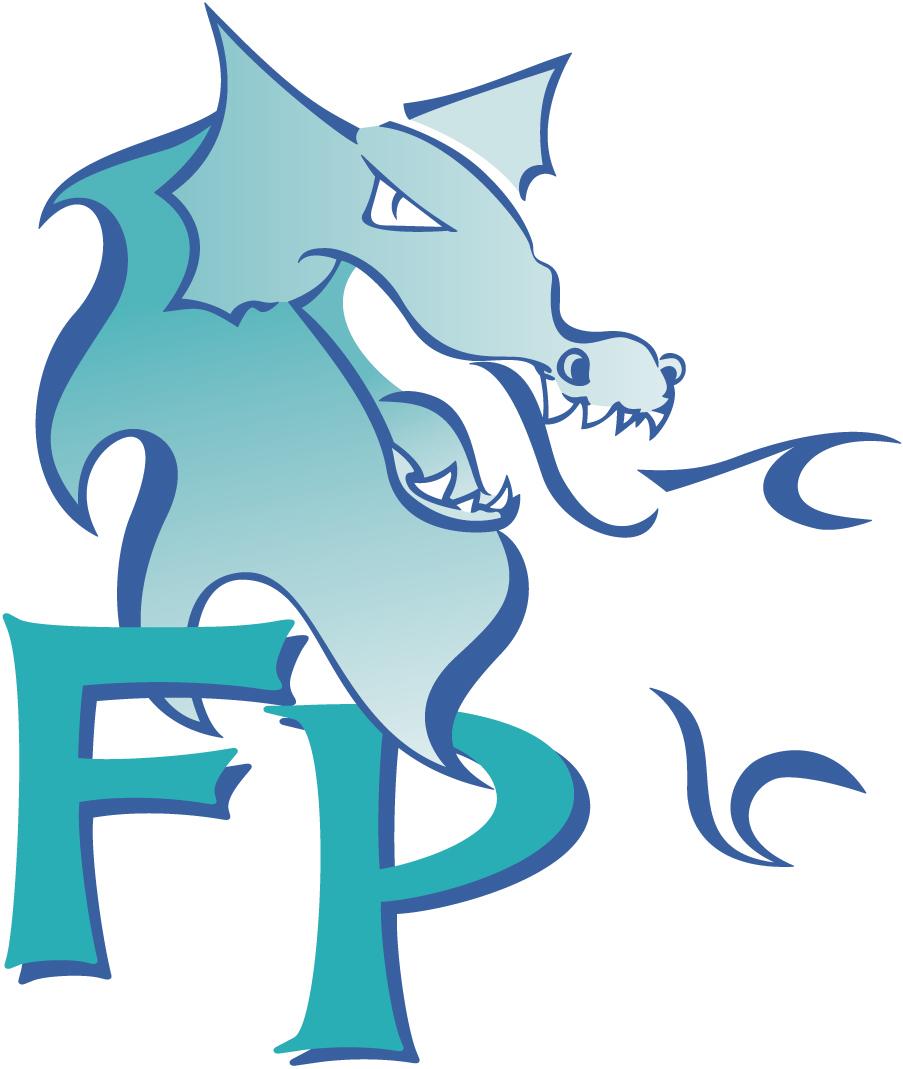 FLEETWOOD PARK SECONDARY SCHOOL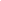 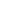      7940 – 156 Street, Surrey, British Columbia  V3S 3R3   Ph: 604-597-2301   Fax:  604-597-6481  www.sd36.bc.ca/fltsec  2023-2024Dear Parent / Guardian:Your child has been selected to participate on a school team this year.  In order to cover costs of tournaments, transportation, officials and registration fees, students must pay an Athletic Fee. Grade 8-10 Junior Sports: $100.00Exception Grade 8 Basketball: $150.00 / Junior Basketball: $250.00 (pay an additional $150.00)Exception: Hockey (pay as you go – year by year basis)Senior (Grade 11 & 12) Sports: $100.00Exception: Volleyball & Soccer $150.00 (pay an additional $50.00) Exception: Basketball: $300.00 (pay an additional $200.00) Exception: Hockey (pay as you go – year by year basis)
A junior student is to pay a maximum of $100.00 for the year and can compete in as many sports as they choose throughout the year (exception: basketball). A senior student is to pay $100.00 with the exception of volleyball, soccer & basketball (see above for additional fees). Fees can be paid using cash online. This can be found at: www.schoolcashonline.com.Note: If an athlete fails to complete the season for any reason, the athletic fee is non-refundable.  Any parents who are able to assist with transportation to and from games after school or on weekends, can notify coaches through your son/daughter.  Please fill in the “Volunteer Driver Registration” form if you will be helping drive during the 2023-2024 season. Forms can be found on our athletics website.Please visit Fleetwood Park’s Athletics website to review the Student-Athlete Code of Conduct and must complete the Medical and Student Information form.  This form must be completed before your child can begin competition. All athletics information can be found at:www.fleetwoodparkathletics.comInformation includes Daily updates, medical waivers, schedules, coaches, Athletic Directors, Sport & Fees. If you have any questions or concerns about the information above or on the school’s Athletics website, please contact your child’s coach or one of our Athletic Directors: Amber Forsythe or Betty Tran. Good luck and thank you for allowing your son/daughter to participate in the Athletic Program at Fleetwood Park.Yours truly,Ms. Forsythe / Ms. Tran (Athletic Directors) 